Информация из документов, уточняющих потериФамилия	Тафинцев	Имя	Иван	Отчество	Кузьмич	Дата рождения/Возраст	__.__.1893	Дата и место призыва	__.__.1941 Михайловский РВК, Сталинградская обл., Михайловский р-н	Воинское звание	рядовой	Причина выбытия	пропал без вести	Дата выбытия	__.04.1943	Название источника информации	ЦАМО	Номер фонда источника информации	58	Номер описи источника информации	977520	Номер дела источника информации	46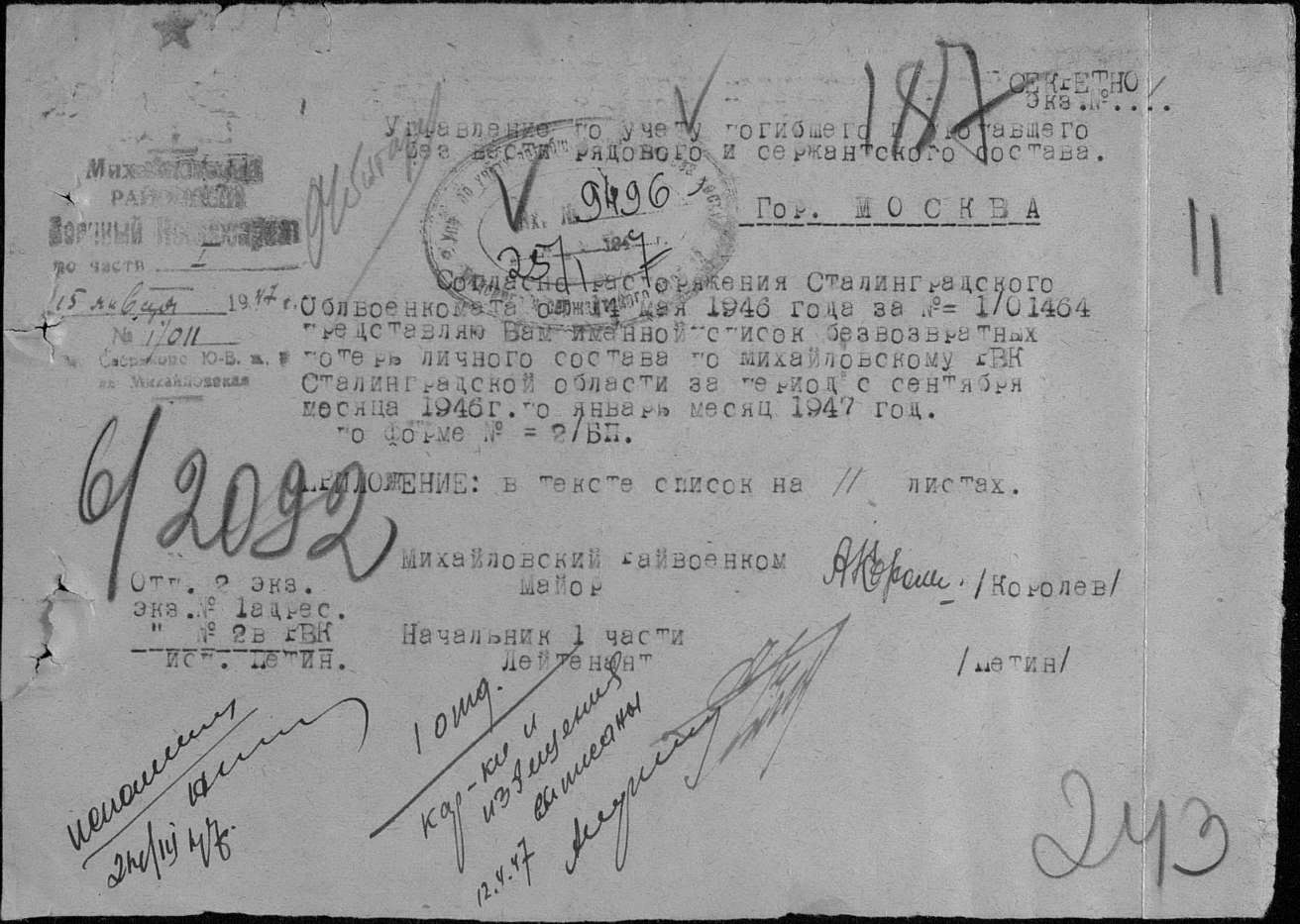 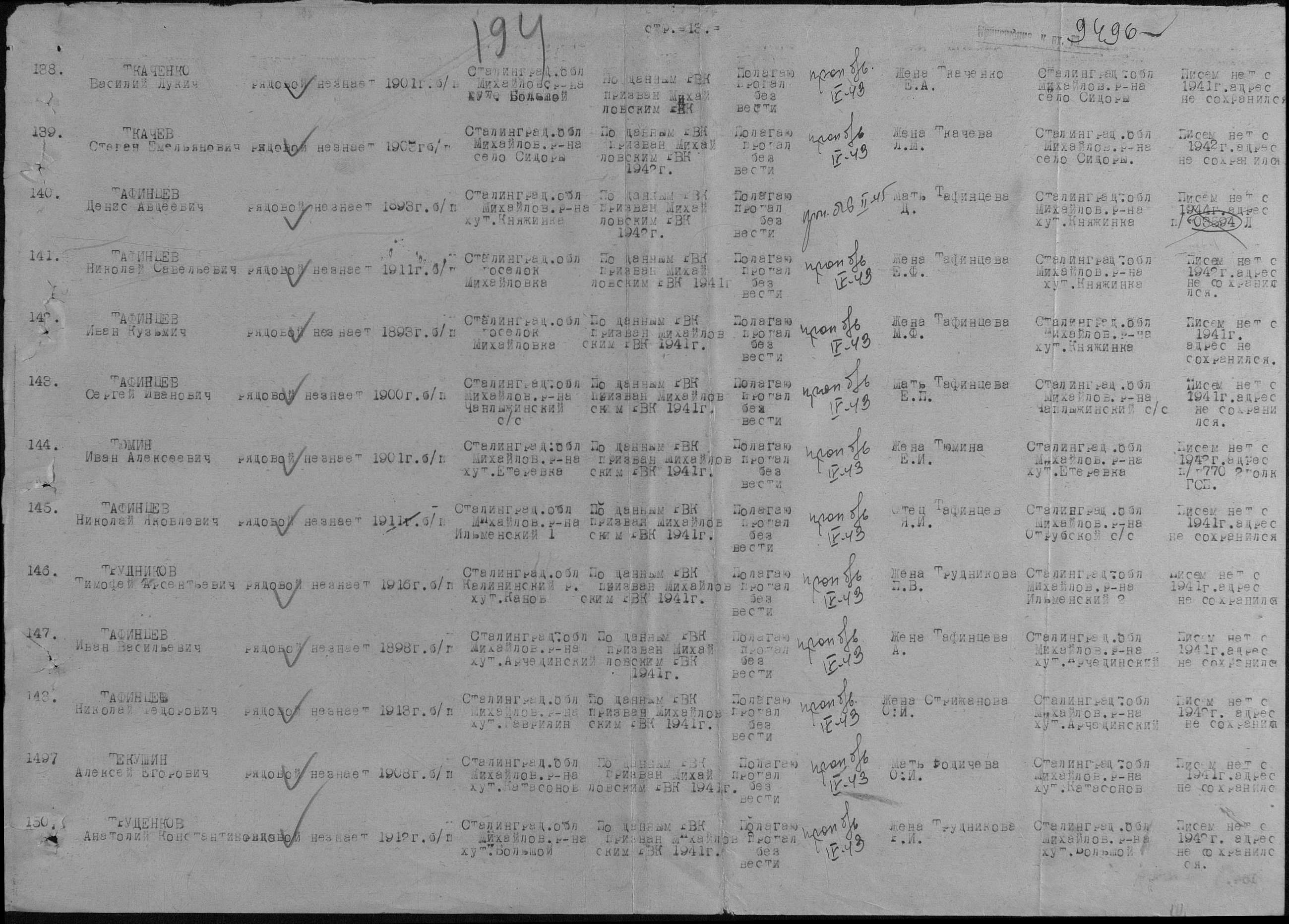 